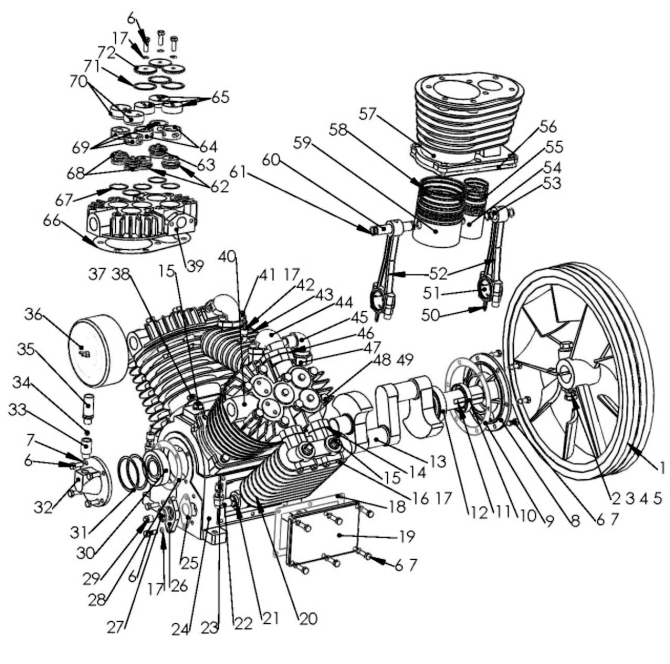 Артикул для заказаНаименованиеПрименяемостьПозиция в деталировке21212006Шкив Ф4801111131010Винт с наружным шестигранником М16х1201211121004Шайба болта шкива Ф161311123006Граверная шайба Ф161411111004Гайка М161511131004Болт крепления М8х2530611123003Граверная шайба Ф822721113006Крышка крепления подшипника передняя1821152006Прокладка крышки подшипника передняя1921161006Масляный сальник Ф40*65*1211021136002Шпонка11121134009Подшипник 7508Е11221131009Коленвал11321157007Прокладка патрубка радиатора41421167003Маслоналивная пробка11511131007Винт с наружным шестигранником М8х9081611122001Медная шайба Ф8241721157001Прокладка боковой крышки21821114001Боковая крышка21921172003Радиатор22021177007Переходник22121173003Угольник22223114003Предохранительный клапан НД 5 bar22321111025Картер12421157005Прокладка фиксатора маслоуказателя12521165002Фиксатор маслоуказателя12621165001Маслоуказатель12721157003Прокладка соединительного фланца12821169003Пробка слива масла12921134008Подшипник 7307Е13011122003Прокладка подшипника Ф8053121114005Малая задняя крышка13221178001Фиксатор сапуна13321177008Шарик Ф9,513421166001Сапун13521176001 или 21175005Воздушный фильтр в комплекте23611131008Винт с наружным шестигранником М10х30123711123004Граверная шайба Ф10123821122006Левая головка цилиндра13921122005Правая головка цилиндра14011132003Винт с внутренним шестигранником М8х2584123121001Предохранительный клапан ВД 14 bar14221172005Радиатор14321173006Угольник радиатора24421173004Угольник14521157009Прокладка угольника воздушного радиатора44611113002Гайка М3314711131009Винт с наружным шестигранником М12х80164811123005Граверная шайба Ф12164921162003Масляный разбрызгиватель45021135001Вкладыши шатуна45121133001 или 21132010Шатун Ф1945221143005Палец поршня ВД Ф19х4525321142001Поршень ВД Ф5525421145006Кольца поршня ВД Ф5525521153004Прокладка картер-цилиндр Ф105-5525621121006Цилиндр 105-5525721145005Кольца поршня НД Ф10525821141005Поршень НД Ф10525921143006Палец поршня НД Ф19х9526021144004Стопорное кольцо пальца поршня Ф1986121125003Корпус фиксатора ВД Ф41*37*2046421125001Фиксатор ВД М4566521151006Верхняя прокладка блока цилиндров Ф105-5526611122004Медная шайба Ф35106721125004Корпус фиксатора НД Ф41*37*2066921125002Фиксатор НД М4547021157006Прокладка фиксатора клапана67121125005Фиксатор клапана Ф4567221177013 или 21175009 21177013Патрон воздушного фильтра236/121124011 или 21124012Седло клапана1062,63,68